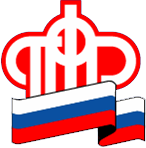 Графиквыплаты пенсий, ЕДВ и иных социальных выплатв  июле  2015  годаВыплата по дополнительному массиву    - 18 июля  2015г.Дата выплаты по графикуДата фактической выплатыДата фактической выплаты3 - 43 июля3 июля54 июля4 июля6 - 77 июля7 июля88 июля8 июля99 июля9 июля10 - 1110 июля10 июля1211 июля11 июля13 - 1414 июля14 июля1515 июля15 июля1616 июля16 июля17 - 1817 июля17 июля1918 июля18 июля20 - 2121 июля21 июляавгуста2 февралчерез отделения ОАО «Сбербанк России» - 16 июля 2015Через кредитные организации: ОАО «Банк Александровский»,  АО «Рускобанк»,  ОАО «Банк Таврический»,   ЗАО «БИНБАНК  кредитные карты»,  ПАО «Банк Санкт-Петербург»,  ОАО  «Россельхозбанк»,   ОАО  "Балтийский банк", АКБ МОСОБЛБАНК ,  Филиал "Петровский" ПАО Ханты-Мансийский Банк Открытие», ПАО «Восточный экспресс банк»,   ЗАО АКБ "Констанс-Банк",   ООО "ЛЕНОБЛБАНК",   ПАО «Энергомашбанк»   -  17 июля  2015 г.Управление ПФР вПриозерском районеЛенинградской области